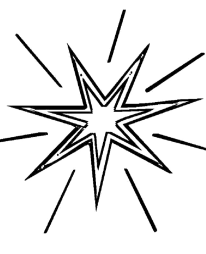 	Thursday	24 December	Christmas Eve	
	11-12:00	CONFESSIONS
	16:00	VIGIL MASS OF CHRISTMAS, especially for young children.
	18:00	VIGIL MASS OF CHRISTMAS
	21:00	MIDNIGHT MASS OF CHRISTMAS
		The Mass will begin with the Blessing of the Crib and Christmas Proclamation.	Friday	25 December	Christmas Day – NATIVITY OF THE LORD
	09:00	Mass
	10:30	Mass 
	12:00	Mass
		There is no evening Mass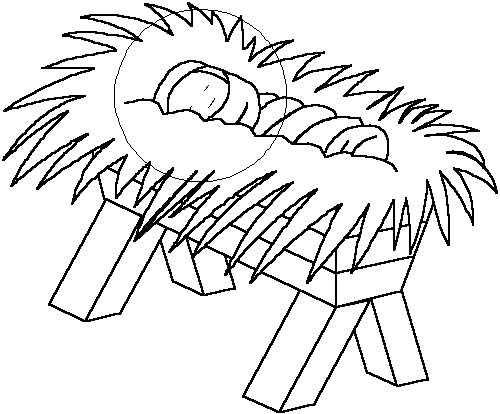 	Saturday	26 December	ST STEPHEN, The First Martyr	10:00	Mass
		Sunday	27 December	St John, Apostle & Evangelist
	09:00 	Mass				11:00	Mass				18:30	Mass	Monday	28 December	THE HOLY INNOCENTS, MARTYRS	10:00	Vigil Mass 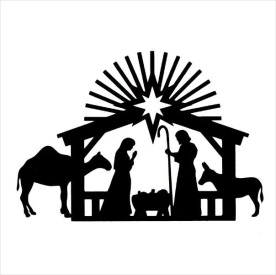 	Tuesday	29 December	The Holy Family of Jesus, Mary & Joseph	10:00 	Mass	Wednesday	30 December	Sixth Day within the Octave of Christmas	10:00	Mass	Thursday	31 December	Seventh Day within the Octave of Christmas	10:00	Mass	Friday 	1 January	The Octave Day of Christmas and, 	10:00	Mass 			Solemnity of Mary, Mother of God